SMPG Corporate ActionsTax Breakdown Market PracticeFor ISO 15022 and ISO 20022 StandardsSR 2022DisclaimerThe Securities Market Practice Group is a group of experts who devote their time on a voluntary basis to define global and local market practices for the benefit of the securities industry. The market practice documentation and recommendations produced by this organization are intended to solve common problems across the securities industry, from which financial institutions can derive clear benefits, to harmonize business processes and to facilitate the usage of message protocols ISO 15022 and ISO 20022. While the Securities Market Practice Group encourages the implementation of the market practices it develops, it is up to the financial institutions within each market to implement the market practices according to their needs and agreements with their business counterparts to support their businesses as efficient as possible.Although the SMPG has used all reasonable efforts to ensure accuracy of the contents of this document, the SMPG assumes no liability whatsoever for any inadvertent errors or omissions that may appear thereon.Moreover, the information is provided on an "as is" basis. The SMPG disclaims all warranties and conditions, either express or implied, including but not limited to implied warranties of merchantability, title, non-infringement and fitness for a particular purpose.Neither the SMPG, nor any of its members and/or contributors shall be liable for any direct, indirect, special or consequential damages arising out of the use of the information published in this document, even if the SMPG or any of its members have been advised of the possibility of such damages.Status:		DraftPublication Date:	xx September 2022Update Implementation Date: 21 November 2022Version: 	v0.1  Author:		SMPG CA WGTable of Contents 1	Introduction	31.1	Revision Record	31.2	Scope of this document	32	Management of Tax Breakdown Instructions on Mandatory Income Distribution Events	42.1	Relief at source	42.1.1 Scenario 1 – Using WRTC Event	42.1.2 Scenario 2 – Using Multiple Options	52.1.3 Message templates	72.1.3.1	Scenario 1 - Using WRTC Event	72.1.3.2	Scenario 2 – Using Multiple Options	102.2	Tax refund	132.2.1 Scenario 1 – Using WRTC Event	132.2.2 Scenario 2 – Using Multiple Options	142.2.3 Message templates:	152.2.3.1	Scenario 1 – Using WRTC Event	152.2.3.2	Scenario 2 – Using Multiple Options	183	Management of Tax Breakdown Instructions on Optional Income Distribution Events	213.1	Relief at source	213.1.1 Process flow – Using WRTC Event	213.1.2 Message templates	22IntroductionRevision RecordScope of this documentBased on previous discussions at the SMPG Tax Working Group, we have identified two methods currently used by account servicers to collect tax breakdown information, either prior to (relief at source method) or after (tax refund method) an income distribution.In both methods, two processing scenario can be distinguished Scenario 1: Using a Withholding Tax Relief Certification (WTRC) event, linked to the income distribution event;Scenario 2: Including multiple options, one per tax rate, in the income distribution event.Although the SMPG Tax Working Group was unable to reach consensus on the method to be recommended, it agreed that scenario 1 should be the preferred method for any institution that is approaching this process ex-novo.Account owners can provide a tax breakdown using a MT565 message, whose content depends on the event type that was used in the breakdown request.This document covers the management of tax breakdown instructions for mandatory events (DVCA and INTR) in section 2 and for optional events in section 3.For optional events, the primary focus is on the scenario using a Withholding Tax Relief Certification (WTRC) event, linked to the income distribution event.Management of Tax Breakdown Instructions on Mandatory Income Distribution EventsRelief at sourceIn some source investment countries that allow for a relief at source procedure (e.g. Italy), where the account owner has an omnibus account, prior to the income distribution record date/pay date, it has to inform the account servicer of the tax rates and breakdown of the eligible balance to be used to pay the income proceeds.We have provided an overview of the way the income and tax breakdown should be managed, according to both methods described in the introduction to this market practice, in case of mandatory income distribution events (Interest Payment [INTR] or Cash Distribution [DVCA]):Scenario 1 – Using WRTC Eventthe account servicer will:announce a mandatory income distribution event (Interest Payment [INTR] or Cash Distribution [DVCA]);for account owners having an omnibus account, a WTRC voluntary event will also be announced with a link to the mandatory income distribution. The WTRC event will have a “No Action” (NOAC) and a “Beneficial Owner Breakdown Request” (BOBD) option code indicator to request the tax rates to be used to pay the income proceeds (e.g. statutory rate, DTT rates, etc…);the account owner will send the tax breakdown via MT565/seev.033 quoting the event details ([:22F::CAEV <> seev.031 – A / EventType] and [:20C::CORP <> seev.031 – A / CorporateActionEventIdentification], etc…) of the WTRC event;based on the SLA in place between the account servicer and account owner, the receipt of the instruction will be confirmed via MT567/seev.034;on pay date, the account servicer will pay the income proceeds using the tax rates provided by the account owner. The credit of the proceeds will be confirmed via a MT566/seev.036 reporting the INTR/DVCA event details.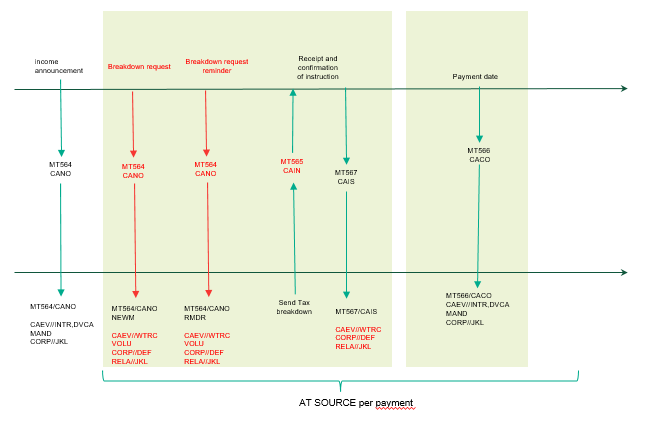 Scenario 2 – Using Multiple Optionsthe account servicer will announce a choice income distribution event (Interest Payment [INTR] or Cash Distribution [DVCA]) with as many CASH options as the tax rates that can be used to pay the income proceeds (e.g. statutory rate, DTT rates, etc);the account owner will send the tax breakdown via MT565 / seev.033 quoting the event details (:22F::CAEV <> seev.031 – A / EventType] and [:20C::CORP <> seev.031 – A / CorporateActionEventIdentification],, etc) of the income event;based on the SLA in place between the account servicer and account owner, the receipt of the instruction will be confirmed via MT567/seev.034;on pay date, the account servicer will pay the income proceeds using the tax rates provided by the account owner. The credit of the proceeds will be confirmed via a MT566/seev.036 reporting the INTR/DVCA event details.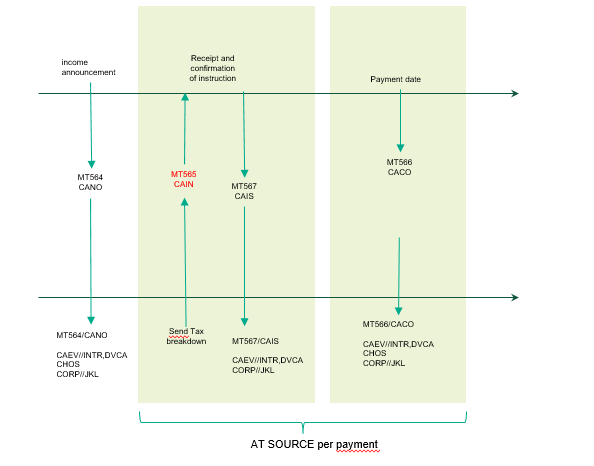 Recommendation for the usage of the new reason codes added to the “Pending” and “Rejected” statuses in the MT567/seev.034 Instruction Status Advice: Message templatesScenario 1 - Using WRTC EventMT564 DVCA to announce the mandatory dividend to all clientsMT564 WTRC to announce the breakdown event to account owners having an omnibus account MT565 sent by the account owner to instruct the tax breakdown – the account owner may send an MT565 per beneficial owner/tax rate or an MT565 repeating the beneficial owners in the BENODET sequence:Depending on the tax requirements per source investment country, the breakdown may be:Full Disclosure Breakdown – the account owner should provide (as illustrated in the above MT565 template):details of the beneficial owner (e.g. name and address, tax ID, etc) – it is recommended that either all details are reported by repeating :95S::OWND or a unique reference pre-agreed with the account servicer is used instead,quantity per beneficial owner,applicable tax rate;Rate Breakdown – the account owner should provide (see below template):quantity per tax rate,tax rate: In a full disclosure breakdown scenario, the account owner may not want to disclose beneficial owners that are taxable at statutory rate. However, to facilitate the reconciliation process, it is recommended the account owner provide an instruction for their total holding without disclosing their details, as per the below example:The account servicer will pay the income proceeds using the quantities and tax rates provided by the account owner in the MT565. The MT566 should be issued using the event details of the DVCA (e.g. CORP//DIV3437592). The account servicer issues:either one MT566 per tax rate, orone MT566 with repeating movements, one movement per tax rate.Scenario 2 – Using Multiple OptionsMT564 DVCA to announce the dividend with several options depending on the tax rates applicable to that event and security type:MT565 sent by the account owner to instruct the tax breakdown (under the assumption we need a full disclosure breakdown) The account servicer will pay the income proceeds using the quantities and tax rates provided by the account owner in the MT565. The MT566 should be issued using the event details of the DVCA (e.g. CORP//DIV3437592) with payments per option.Tax refundIn those source investment countries that allow for a tax refund procedure (e.g. Austria), when submitting a tax refund application to the account servicer, where the account owner has an omnibus account, it has to inform the account servicer of how the eligible balance should be broken down amongst all end investors, to process the tax refund applications.We have provided an overview of the way the tax breakdown should be managed according to both methods described in the introduction to this market practice:Scenario 1 – Using WRTC Eventthe account servicer will:announce a tax refund event (Tax Reclaim [TREC]);for account owners having an omnibus account, a WTRC voluntary event will also be announced with a link to the tax refund event. The WTRC event will have a “No Action” (NOAC) and a “Beneficial Owner Breakdown Request” (BOBD) option code indicator to request the tax rates to be used to pay the income proceeds (e.g. statutory rate, DTT rates, etc);the account owner will send the tax breakdown via MT565/seev.033 quoting the event details ([:22F::CAEV <> seev.031 – A / EventType] and [:20C::CORP <> seev.031 – A / CorporateActionEventIdentification], etc) of the WTRC event;based on the SLA in place between the account servicer and account owner, the receipt of the instruction will be confirmed via MT567/seev.034;if and when the tax refund has been paid by the tax authorities, the account servicer will pay the refund. The credit of the proceeds will be confirmed via a MT566/seev.036 reporting the TREC event details.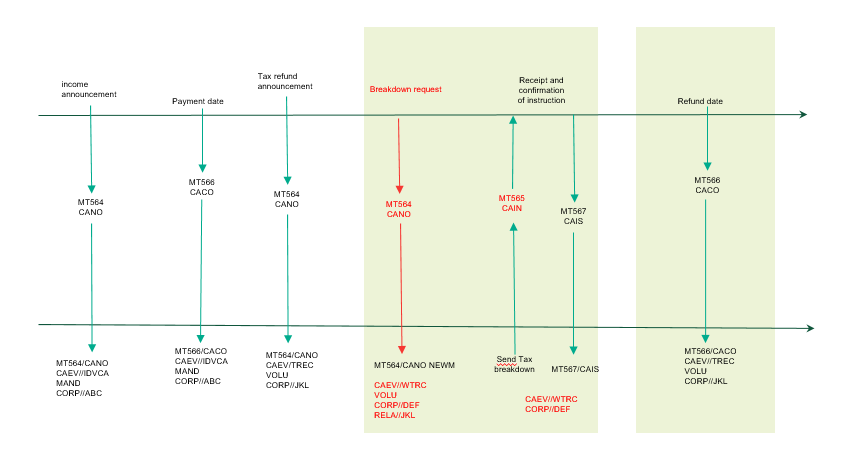 Scenario 2 – Using Multiple Optionsthe account servicer will announce a voluntary tax refund event (TREC) with as many CASH options as the tax rates that can be used to pay the refund (e.g. statutory rate, DTT rates, etc);the account owner will send the tax breakdown via MT565/seev.033 quoting the event details (:22F::CAEV <> seev.031 031 – A / EventType] and [:20C::CORP <> seev.031 – A / CorporateActionEventIdentification], etc) of the tax refund event;based on the SLA in place between the account servicer and account owner, the receipt of the instruction will be confirmed via MT567/seev.034;if and when the tax refund has been paid by the tax authorities, the account servicer will pay the refund. The credit of the proceeds will be confirmed via a MT566/seev.036 reporting the TREC event details.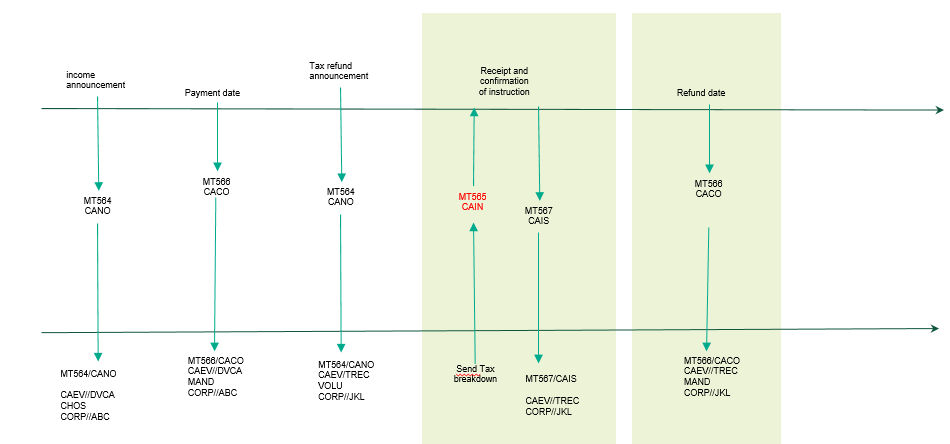 Recommendation for the usage of the new reason codes added to the “Pending” and “Rejected” statuses in the MT567/seev.034 Instruction Status Advice: Message templates:Scenario 1 – Using WRTC EventMT564 TREC to announce the tax refund opportunity to all clientsMT564 WTRC to announce the breakdown event to account owners having an omnibus account MT565 sent by the account owner to instruct the tax breakdown on the WTRCDepending on the tax requirements per source investment country, the breakdown may be:Full disclosure breakdown – the account owner should provide (as illustrated in the above MT565 template):details of the beneficial owner (e.g. name and address, tax ID, etc) – it is recommended that either all details are reported by repeating :95S::OWND or a unique reference pre-agreed with the account servicer is used instead,quantity per beneficial owner,applicable tax rate; rate breakdown – the account owner should provide (see below template):quantity per tax rate,tax rate: Scenario 2 – Using Multiple OptionsMT564 TREC to announce the refund with several options depending on the refund rates applicable to that event and security type:MT565 sent by the account owner to instruct the tax breakdown (under the assumption we need a full disclosure breakdown) Management of Tax Breakdown Instructions on Optional Income Distribution EventsRelief at sourceIn some source investment countries that allow for a relief at source procedure (e.g. Italy), where the account owner has an omnibus account, prior to the income distribution record date/pay date, it has to inform the account servicer of the tax rates and breakdown of the eligible balance to be used to pay the income proceeds.We have provided an overview of the way the income and tax breakdown should be managed in case of optional income distribution events (DVOP).Process flow – Using WRTC Eventthe account servicer will:announce an optional income distribution event (DVOP);for account owners having an omnibus account, a WTRC voluntary event will also be announced with a link to the income distribution. The WTRC event will have a “No Action” (NOAC) and a “Beneficial Owner Breakdown Request” (BOBD) option code indicator to request the tax rates to be used to pay the income proceeds (e.g. statutory rate, DTT rates, etc…);the account owner will send the tax breakdown via MT565/seev.033 quoting the event details ([:22F::CAEV <> seev.031 – A / EventType] and [:20C::CORP <> seev.031 – A / CorporateActionEventIdentification], etc…) of the WTRC event;the account owner will send the choice of income distribution via MT565/seev.033 quoting the event details ([:22F::CAEV <> seev.031 – A / EventType] and [:20C::CORP <> seev.031 – A / CorporateActionEventIdentification], etc…) of the DVOP event;based on the SLA in place between the account servicer and account owner, the receipt of the instruction will be confirmed via MT567/seev.034;on pay date, the account servicer will pay the income proceeds using the tax rates provided by the account owner. The credit of the proceeds will be confirmed via a MT566/seev.036 reporting the DVOP event details.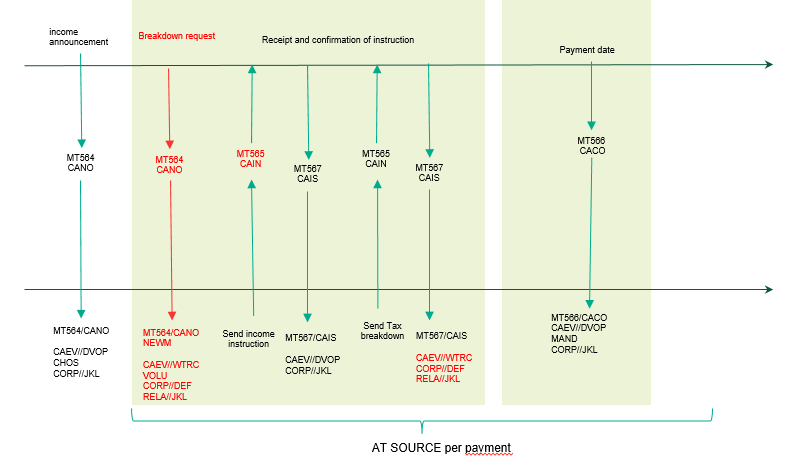 Message templatesMT564 DVOP to announce the optional dividend to all clientsWhere the MT564 is sent to an account owner who has a proprietary or individually segregated account, where the tax status of the beneficial owner is known, the ratio to be reported in the NEWO should be the one calculated based on the tax treatment of the beneficial owner. Instead, when the MT564 is sent to an account owner who has an omnibus account, the ratio to be reported in the NEWO should be the one calculated based on maximum tax rate applicable in that source investment country (in the above example, 26%). MT564 WTRC to announce the breakdown event to account owners having an omnibus account MT565s sent by the account owner to instruct the choice between cash and/or securities Based on the SLA in place between the account servicer and account owner, the receipt of the instruction will be confirmed via MT567/seev.034.MT565 sent by the account owner to instruct the tax breakdown – the account owner may send an MT565 per beneficial owner/tax rate or an MT565 repeating the beneficial owners in the BENODET sequence:Based on the SLA in place between the account servicer and account owner, the receipt of the instruction will be confirmed via MT567/seev.034.MT566 sent by the account servicer to confirm payment of the income proceeds using the tax rates provided by the account owner in the tax breakdown Based on the instructions received, the account owner elected to:receive CASH for 2,000 securities to be taxed at 26% gross dividend: €2,000.00 (2000 * €1 per share)taxation: €520.00 (2000*€0.26 per share) re-invest in new securities for 2,600 interim securities, to be taxed at 15%new securities: (2,600*€1*0.85)/4.44€ = 497.747748 tax applied:  €390.00 (2,600*€1*0.15)fractions: (497.747748-497)*€4.44 = €3.32Payment of cash proceedsPayment of securities proceedsIn the MT566, the ratio to be reported in the NEWO should be the one calculated based on the tax treatment of the beneficial owner or the tax treatment defined by the account owner in the tax breakdown. END OF DOCUMENTVersionPublication DateSections AffectedDescriptionV0.1XX Sep. 2022Merged with new MP on Tax Breakdown on optional income distribution event (DVOP).V1.219 Nov. 2021AllVarious slight amendmentsV1.1May 2021AllSR2021 version and ISO 20022 enabledV1.015 Dec. 2020n/aInitial versionITAXIncorrect Tax RateTax rate provided is incorrect. It falls outside the acceptable values for that investment country.It should be used to inform the account owner that any of the tax rate indicated for a beneficial owner in the Beneficial Owner Details/BENODET sequence is incorrect.As an example, with reference to our MT565 below, if the account owner reported a rate of 30%.MTAXMissing Tax RateTax rate is missing.It should be used to inform the account owner that any of the tax rate indicated for a beneficial owner in the Beneficial Owner Details/BENODET sequence is missing.As an example, with reference to our MT565 below, if the account owner had reported no tax rate.NTAXInconsistent Tax RateTax rate is not consistent with the documentation in place.It should be used to inform the account owner that any of the tax rate indicated for a beneficial owner in the Beneficial Owner Details/BENODET sequence is not aligned to the documentation in place.As an example, with reference to our MT565 below, if the documentation in place for ABC123 made it entitled to a rate of 0% instead of 15%.:16R::16R:GENL:20C:::20C::CORP//DIV3437592:20C:::20C::SEME//253147815:23G::23G:NEWM:22F:::22F::CAEV//DVCA:22F:::22F::CAMV//MAND:25D:::25D::PROC//COMP:16S::16S:GENL:16R::16R:USECU:35B::35B:ISIN IT0004982242:16R::16R:ACCTINFO:97A:::97A::SAFE//98-0112441-05:93B:::93B::SETT//UNIT/4600,:16S::16S:ACCTINFO:16S::16S:USECU:16R::16R:CADETL:98A:::98A::XDTE//20YY0323:98A:::98A::RDTE//20YY0324:16S::16S:CADETL:16R::16R:CAOPTN:13A:::13A::CAON//001:22F:::22F::CAOP//CASH:11A:::11A::OPTN//EUR:17B:::17B::DFLT//Y:16R::16R:CASHMOVE:22H:::22H::CRDB//CRED:98A:::98A::PAYD//20YY0325:92A:::92A::TAXR//26,:92F:::92F::GRSS//EUR1,:16S::16S:CASHMOVE:16S::16S:CAOPTN:16R:GENL:20C::CORP//WTRC12345:20C::SEME//253147816:23G:NEWM:22F::CAEV//WTRC:22F::CAMV//VOLU:25D::PROC//COMP:16R:LINK:13A::LINK//564:20C::CORP//DIV3437592:16S:LINK:16S:GENL:16R:USECU:35B:ISIN IT0004982242:16R:ACCTINFO:97A::SAFE//98-0112441-05:93B::SETT//UNIT/4600,:16S:ACCTINFO:16S:USECU:16R:CAOPTN:13A::CAON//001:22F::CAOP//NOAC:17B::DFLT//Y:98E::RDDT//20YY0324160000/00:16S:CAOPTN:16R:CAOPTN:13A::CAON//002:22F::CAOP//BOBD:17B::DFLT//N:98E::RDDT//20YY0324160000/00:70E::ADTX//blablabla:16S:CAOPTN:16R:GENL:20C::CORP//WTRC12345:20C::SEME//253147888:23G:NEWM:22F::CAEV//WTRC:16S:GENL:16R:USECU:35B:ISIN IT0004982242:16R:ACCTINFO:97A::SAFE//98-0112441-05:93B::ELIG//UNIT/4600,:16S:ACCTINFO:16S:USECU:16R:BENODET:95S::OWND//TXID/BE/ ABCDEF1234567:36B::OWND//UNIT/2600,:92A::TAXR//15,:16S:BENODET:16R:BENODET:95S::OWND// TXID/BE/GHIJKLM8901234:36B::OWND//UNIT/2000,:92A::TAXR//26,:16S:BENODET:16R:CAINST:13A::CAON//002:22F::CAOP//BOBD:36B:QINS//UNIT/4600,:16S:CAINST:16R:BENODET:95V::OWND//NONREF:36B::OWND//UNIT/2600,:92A::TAXR//15,:16S:BENODET:16R:BENODET:95V::OWND//NONREF:36B::OWND//UNIT/2000,:92A::TAXR//26,:16S:BENODET:16R:GENL:20C::CORP//DIV3437592:20C::SEME//253147815:23G:NEWM:22F::CAEV//DVCA:22F::CAMV//CHOS:25D::PROC//COMP:16S:GENL:16R:USECU:35B:ISIN IT0004982242:16R:ACCTINFO:97A::SAFE//98-0112441-05:93B::SETT//UNIT/4600,:16S:ACCTINFO:16S:USECU:16R:CADETL:98A::XDTE//20YY0323:98A::RDTE//20YY0324:16S:CADETL:16R:CAOPTN:13A::CAON//001:22F::CAOP//CASH:11A::OPTN//EUR:17B::DFLT//Y:98E::RDDT//20YY0324160000/00:16R:CASHMOVE:22H::CRDB//CRED:98A::PAYD//20YY0325:92A::TAXR//26,:92F::GRSS//EUR1,:16S:CASHMOVE:16S:CAOPTN:16R:CAOPTN:13A::CAON//002:22F::CAOP//CASH:11A::OPTN//EUR:17B::DFLT//N:98E::RDDT//20YY0324160000/00:16R:CASHMOVE:22H::CRDB//CRED:98A::PAYD//20YY0325:92A::TAXR//15,:92F::GRSS//EUR1,:16S:CASHMOVE:16S:CAOPTN:16R:CAOPTN:13A::CAON//003:22F::CAOP//CASH:11A::OPTN//EUR:17B::DFLT//N:98E::RDDT//20YY0324160000/00:16R:CASHMOVE:22H::CRDB//CRED:98A::PAYD//20YY0325:92A::TAXR//0,:92F::GRSS//EUR1,:16S:CASHMOVE:16S:CAOPTN:16R:GENL:20C::CORP// DIV3437592:20C::SEME//253147888:23G:NEWM:22F::CAEV//DVCA:16S:GENL:16R:USECU:35B:ISIN IT0004982242:16R:ACCTINFO:97A::SAFE//98-0112441-05:93B::ELIG//UNIT/4600,:16S:ACCTINFO:16S:USECU:16R:BENODET:95S:OWND//TXID/BE/ ABCDEF1234567:36B:OWND//UNIT/2600,:92A::TAXR//15,:16S:BENODET:16R:CAINST:13A::CAON//002:22F::CAOP//CASH:36B:QINS//UNIT/2600,:16S:CAINST:16R:GENL:20C::CORP// DIV3437592:20C::SEME//253147888:23G:NEWM:22F::CAEV//DVCA:16S:GENL:16R:USECU:35B:ISIN IT0004982242:16R:ACCTINFO:97A::SAFE//98-0112441-05:93B::ELIG//UNIT/4600,:16S:ACCTINFO:16S:USECU:16R:BENODET:95S::OWND// TXID/BE/GHIJKLM8901234:36B::OWND//UNIT/2000,:92A::TAXR//26,:16S:BENODET:16R:CAINST:13A::CAON//001:22F::CAOP//CASH:36B:QINS//UNIT/2000,:16S:CAINSTITAXIncorrect Tax RateTax rate provided is incorrect. It falls outside the acceptable values for that investment country.It should be used to inform the account owner that any of the tax rate indicated for a beneficial owner in the Beneficial Owner Details/BENODET sequence is incorrect.As an example, with reference to our MT565 below, if the account owner reported a rate of 30%.MTAXMissing Tax RateTax rate is missing.It should be used to inform the account owner that any of the tax rate indicated for a beneficial owner in the Beneficial Owner Details/BENODET sequence is missing.As an example, with reference to our MT565 below, if the account owner had reported no tax rate.NTAXInconsistent Tax RateTax rate is not consistent with the documentation in place.It should be used to inform the account owner that any of the tax rate indicated for a beneficial owner in the Beneficial Owner Details/BENODET sequence is not aligned to the documentation in place.As an example, with reference to our MT565 below, if the documentation in place for ABC123 made it entitled to a rate of 0% instead of 15%.:16R::16R:GENL:20C:::20C::CORP//TRE3437592:20C:::20C::SEME//253147815:23G::23G:NEWM:22F:::22F::CAEV//TREC:22F:::22F::CAMV//VOLU:25D:::25D::PROC//COMP:16S::16S:GENL:16R::16R:USECU:35B::35B:ISIN IT0004982242:16R::16R:ACCTINFO:97A:::97A::SAFE//98-0112441-05:93B:::93B::SETT//UNIT/4600,:16S::16S:ACCTINFO:16S::16S:USECU:16R::16R:CADETL:98A:::98A::RDTE//20YY0325:16S::16S:CADETL:16R::16R:CAOPTN:13A:::13A::CAON//001:22F:::22F::CAOP//CASH:11A:::11A::OPTN//EUR:17B:::17B::DFLT//N:98B:::98B::RDDT//ONGO:16R::16R:CASHMOVE:22H:::22H::CRDB//CRED:98B:::98B::PAYD//ONGO:16S::16S:CASHMOVE:16S::16S:CAOPTN:16R::16R:CAOPTN:13A:::13A::CAON//002:22F:::22F::CAOP//NOAC:17B:::17B::DFLT//Y:98B:::98B::RDDT//ONGO:16S::16S:CAOPTN:16R:GENL:20C::CORP//WTRC12345:20C::SEME//253147816:23G:NEWM:22F::CAEV//WTRC:22F::CAMV//VOLU:25D::PROC//COMP:16R:LINK:13A::LINK//564:20C::CORP// TRE3437592:16S:LINK:16S:GENL:16R:USECU:35B:ISIN IT0004982242:16R:ACCTINFO:97A::SAFE//98-0112441-05:93B::SETT//UNIT/4600,:16S:ACCTINFO:16S:USECU:16R:CAOPTN:13A::CAON//001:22F::CAOP//NOAC:17B::DFLT//Y:98B::RDDT//ONGO:16S:CAOPTN:16R:CAOPTN:13A::CAON//002:22F::CAOP//BOBD:17B::DFLT//N:98B::RDDT//ONGO70E::ADTX//blablabla:16S:CAOPTN:16R:GENL:20C::CORP//WTRC12345:20C::SEME//253147888:23G:NEWM:22F::CAEV//WTRC:16S:GENL:16R:USECU:35B:ISIN IT0004982242:16R:ACCTINFO:97A::SAFE//98-0112441-05:93B::ELIG//UNIT/4600,:16S:ACCTINFO:16S:USECU:16R:BENODET:95S::OWND/ /TXID/BE/ABCDEF1234567:36B::OWND//UNIT/2600,:92A::TAXR//15,:16S:BENODET:16R:BENODET:95S::OWND/ /TXID/BE/GHIJKLM8901234:36B::OWND//UNIT/2000,:92A::TAXR//26,:16S:BENODET:16R:CAINST:13A::CAON//002:22F::CAOP//BOBD:36B:QINS//UNIT/4600,:16S:CAINST:16R:BENODET:95V::OWND//NONREF:36B::OWND//UNIT/2600,:92A::TAXR//15,:16S:BENODET:16R:GENL:20C::CORP//TRE3437592:20C::SEME//253147815:23G:NEWM:22F::CAEV//TREC:22F::CAMV//VOLU:25D::PROC//COMP:16S:GENL:16R:USECU:35B:ISIN IT0004982242:16R:ACCTINFO:97A::SAFE//98-0112441-05:93B::SETT//UNIT/4600,:16S:ACCTINFO:16S:USECU:16R:CAOPTN:13A::CAON//001:22F::CAOP//NOAC:17B::DFLT//Y:98B::RDDT//ONGO:16S:CAOPTN:16R:CAOPTN:13A::CAON//002:22F::CAOP//CASH:11A::OPTN//EUR:17B::DFLT//N:98B::RDDT//ONGO:16R:CASHMOVE:22H::CRDB//CRED:98B::PAYD//ONGO:92A::TXRC//11,:16S:CASHMOVE:16S:CAOPTN:16R:CAOPTN:13A::CAON//003:22F::CAOP//CASH:11A::OPTN//EUR:17B::DFLT//N:98B::RDDT//ONGO:16R:CASHMOVE:22H::CRDB//CRED:98B::PAYD//ONGO:92A::TXRC//26,:16S:CASHMOVE:16S:CAOPTN:16R:GENL:20C::CORP// TRE3437592:20C::SEME//253147888:23G:NEWM:22F::CAEV//TREC:16S:GENL:16R:USECU:35B:ISIN IT0004982242:16R:ACCTINFO:97A::SAFE//98-0112441-05:93B::ELIG//UNIT/4600,:16S:ACCTINFO:16S:USECU:16R:BENODET:95S:OWND//TXID/BE/ ABCDEF1234567:36B::OWND//UNIT/2600,:92A::TAXR//15,:16S:BENODET:16R:CAINST:13A::CAON//002:22F::CAOP//CASH:36B:QINS//UNIT/2600,:16S:CAINST:16R:GENL:20C::CORP// TRE3437592:20C::SEME//253147899:23G:NEWM:22F::CAEV//TREC:16S:GENL:16R:USECU:35B:ISIN IT0004982242:16R:ACCTINFO:97A::SAFE//98-0112441-05:93B::ELIG//UNIT/4600,:16S:ACCTINFO:16S:USECU:16R:BENODET:95S::OWND/ /TXID/BE/GHIJKLM8901234:36B::OWND//UNIT/2000,:92A::TAXR//26,:16S:BENODET:16R:CAINST:13A::CAON//003:22F::CAOP//CASH:36B:QINS//UNIT/2000,:16S:CAINST:16R:GENL:20C::CORP//DIV3437599:20C::SEME//253147815:23G:NEWM:22F::CAEV//DVOP:22F::CAMV//CHOS:25D::PROC//COMP:16S:GENL:16R:USECU:35B:ISIN IT0005440877:16R:ACCTINFO:97A::SAFE//98-0112441-05:93B::SETT//UNIT/4600,:16S:ACCTINFO:16S:USECU:16R:CAOPTN:13A::CAON//001:22F::CAOP//CASH:11A::OPTN//EUR:17B::DFLT//Y:98E::MKDT//20YY0321160000/00:98E::RDDT//20YY0320160000/00:16R:SECMOVE:22H::CRDB//DEBT:35B:ISIN IT0005440877:98A::PAYD//20YY0325:16S:SECMOVE:16R:CASHMOVE:22H::CRDB//CRED:98A::PAYD//20YY0325:92A::TAXR//26,:92F::GRSS//EUR1,:16S:CASHMOVE:16S:CAOPTN:16R:CAOPTN:13A::CAON//002:22F::CAOP//SECU:17B::DFLT//N:98E::MKDT//20YY0321160000/00:98E::RDDT//20YY0320160000/00:92A::TAXR//26,:16R:SECMOVE:22H::CRDB//DEBT:35B:ISIN IT0005440877:98A::PAYD//20YY0325:16S:SECMOVE:16R:SECMOVE:22H::CRDB//CRED:35B:ISIN IT0000218401:22F::DISF/CINL:90B::PRPP//EUR4,44:90B::CINL//EUR4,44:92K::NEWO//1/6:98A::PAYD//20YY0325:16S:SECMOVE:16S:CAOPTN:16R:GENL:20C::CORP//WTRC12345:20C::SEME//253147816:23G:NEWM:22F::CAEV//WTRC:22F::CAMV//VOLU:25D::PROC//COMP:16R:LINK:13A::LINK//564:20C::CORP//DIV3437599:16S:LINK:16S:GENL:16R:USECU:35B:ISIN IT0005440877:16R:ACCTINFO:97A::SAFE//98-0112441-05:93B::SETT//UNIT/4600,:16S:ACCTINFO:16S:USECU:16R:CAOPTN:13A::CAON//001:22F::CAOP//NOAC:17B::DFLT//Y:98E::RDDT//20YY0320160000/00:16S:CAOPTN:16R:CAOPTN:13A::CAON//002:22F::CAOP//BOBD:17B::DFLT//N:98E::RDDT//20YY0320160000/00:16S:CAOPTN:16R:GENL:20C::CORP//DIV3437599:20C::SEME//253147888:23G:NEWM:22F::CAEV//DVOP:16S:GENL:16R:USECU:35B:ISIN IT0005440877:16R:ACCTINFO:97A::SAFE//98-0112441-05:93B::ELIG//UNIT/4600,:16S:ACCTINFO:16S:USECU:16R:CAINST:13A::CAON//002:22F::CAOP//SECU:36B:QINS//UNIT/2600,:16S:CAINST:16R:GENL:20C::CORP//WTRC12345:20C::SEME//253147880:23G:NEWM:22F::CAEV//WTRC:16S:GENL:16R:USECU:35B:ISIN IT0005440877:16R:ACCTINFO:97A::SAFE//98-0112441-05:93B::ELIG//UNIT/4600,:16S:ACCTINFO:16S:USECU:16R:BENODET:95S::OWND//TXID/BE/ ABCDEF1234567:36B::OWND//UNIT/2600,:92A::TAXR//15,:16S:BENODET:16R:BENODET:95S::OWND// TXID/BE/GHIJKLM8901234:36B::OWND//UNIT/2000,:92A::TAXR//26,:16S:BENODET:16R:CAINST:13A::CAON//002:22F::CAOP//BOBD:36B:QINS//UNIT/4600,:16S:CAINST:16R:GENL:20C::CORP//DIV3437599:20C::SEME//253147820:23G:NEWM:22F::CAEV//DVOP:16S:GENL:16R:USECU:97A::SAFE//98-0112441-05:35B:ISIN IT0005440877:93B::ELIG//UNIT/4600,:93B::CONB//UNIT/2000,:16S:USECU:16R:CACONF:13A::CAON//001:22F::CAOP//CASH:11A::OPTN//EUR:16R:SECMOVE:22H::CRDB//DEBT:35B:ISIN IT0005440877:36B::PSTA// UNIT/2000,:98A::POST//20YY0325:16S:SECMOVE:16R:CASHMOVE:22H::CRDB//CRED:19B::GRSS//EUR2000,:19B::TAXR//EUR520,:19B::NETT//EUR1480,:98A::POST//20YY0325:92F::GRSS//EUR1,:92A::TAXR//26,:16S:CASHMOVE:16S:CACONF:16R:GENL:20C::CORP//DIV3437599:20C::SEME//253147820:23G:NEWM:22F::CAEV//DVOP:16S:GENL:16R:USECU:97A::SAFE//98-0112441-05:35B:ISIN IT0005440877:93B::ELIG//UNIT/4600,:93B::CONB//UNIT/2600,:16S:USECU:16R:CACONF:13A::CAON//002:22F::CAOP//SECU:16R:SECMOVE:22H::CRDB//DEBT:35B:ISIN IT0005440877:36B::PSTA// UNIT/2600,:98A::POST//20YY0325:16S:SECMOVE:16R:SECMOVE:22H::CRDB//CRED:35B:ISIN IT0000218401:36B:PSTA//UNIT/497,:22F::DISF/CINL:90B::PRPP//EUR4,44:90B::CINL//EUR4,44:92K::NEWO//1/5,22:98A::POST//20YY0325:16S:SECMOVE:16R:CASHMOVE:22H::CRDB//CRED:19B::CINL//EUR3,32:98A::POST//20YY0325:16S:CASHMOVE:16S:CACONF